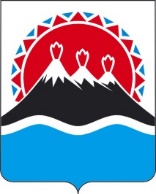 МИНИСТЕРСТВО ФИНАНСОВ КАМЧАТСКОГО КРАЯПРИКАЗг. Петропавловск-КамчатскийВ соответствии с частью 3 Порядка внесения изменений в перечни главных администраторов доходов краевого бюджета, главных администраторов доходов бюджета территориального фонда обязательного медицинского страхования Камчатского края, главных администраторов источников финансирования дефицита краевого бюджета, главных администраторов источников финансирования дефицита бюджета территориального фонда обязательного медицинского страхования Камчатского края, утвержденного постановлением Правительства Камчатского края от 30.12.2021 № 595-П ПРИКАЗЫВАЮ:1. Внести в Перечень главных администраторов доходов краевого бюджета, утвержденный постановлением Правительства Камчатского края от 27.12.2021 № 581-П, следующие изменения:1) дополнить кодом бюджетной классификации Российской Федерации 
2 18 25097 02 0000 150 «Доходы бюджетов субъектов Российской Федерации от возврата остатков субсидий на создание в общеобразовательных организациях, расположенных в сельской местности и малых городах, условий для занятий физической культурой и спортом из бюджетов муниципальных образований», кодом бюджетной классификации Российской Федерации 2 19 25097 02 0000 150 «Возврат остатков субсидий на создание в общеобразовательных организациях, расположенных в сельской местности и малых городах, условий для занятий физической культурой и спортом из бюджетов субъектов Российской Федерации».Главным администратором доходов, указанных в пункте 1 части 1 настоящего приказа, считать Министерство образования Камчатского края, код главного администратора доходов 813; 2) дополнить кодом бюджетной классификации Российской Федерации 
2 02 27110 02 0000 150 «Субсидии бюджетам субъектов Российской Федерации на софинансирование создания и (или) модернизации инфраструктуры в сфере культуры региональной (муниципальной) собственности».Исключить код бюджетной классификации Российской Федерации 
2 02 27111 02 0000 150 «Субсидии бюджетам субъектов Российской Федерации на софинансирование капитальных вложений в объекты государственной собственности субъектов Российской Федерации».Главным администратором доходов, указанных в пункте 2 части 1 настоящего приказа, считать Министерство культуры Камчатского края, код главного администратора доходов 816.2. Настоящий приказ вступает в силу после дня его официального опубликования.[Дата регистрации]№[Номер документа]О внесении изменений в перечень главных администраторов доходов краевого бюджетаМинистр финансов Камчатского края[горизонтальный штамп подписи 1]А.Н. Бутылин